Publicado en Igualada el 18/09/2020 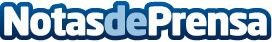 Repara tu Deuda abogados cancela más de 166.239 € en Igualada, gracias a la Ley de Segunda OportunidadEl cliente del despacho de abogados mantenía deudas con bancos y con haciendaDatos de contacto:Emma Moron900831652Nota de prensa publicada en: https://www.notasdeprensa.es/repara-tu-deuda-abogados-cancela-mas-de-166 Categorias: Nacional Derecho Finanzas Cataluña http://www.notasdeprensa.es